紹介患者予約票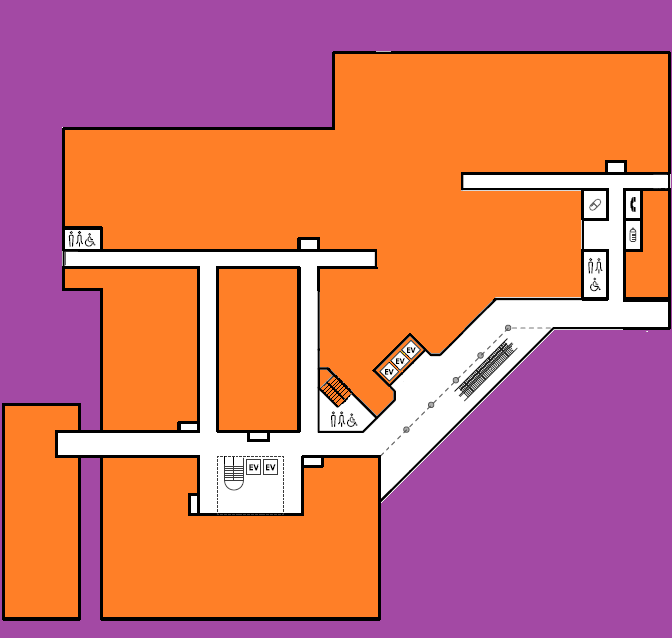 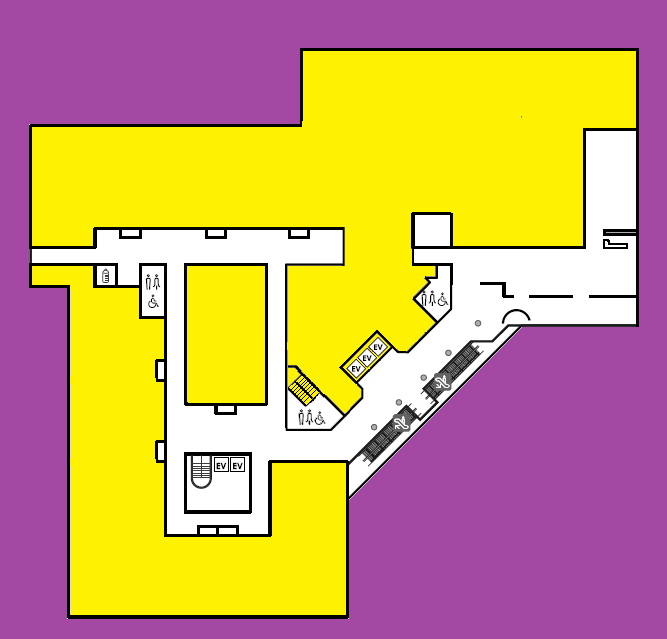 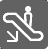 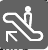 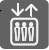 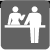 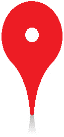 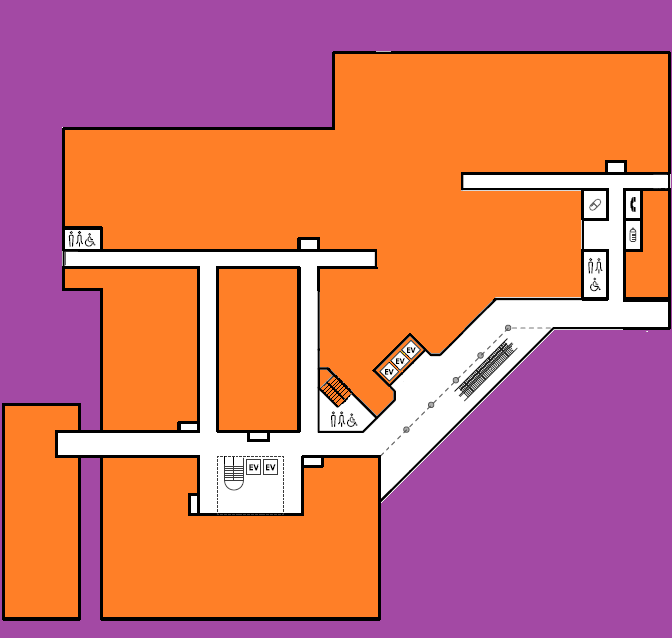 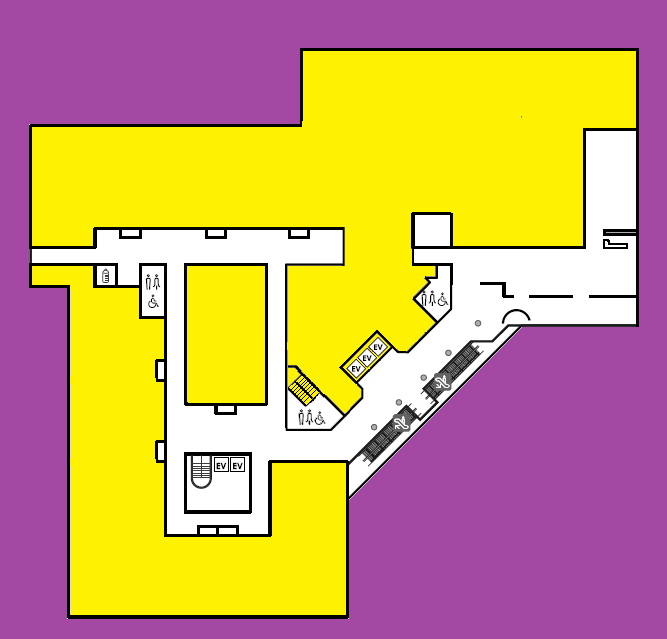 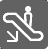 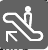 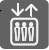 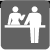 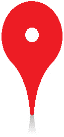 院内案内図　　　　　　　　　　　　　　 周辺図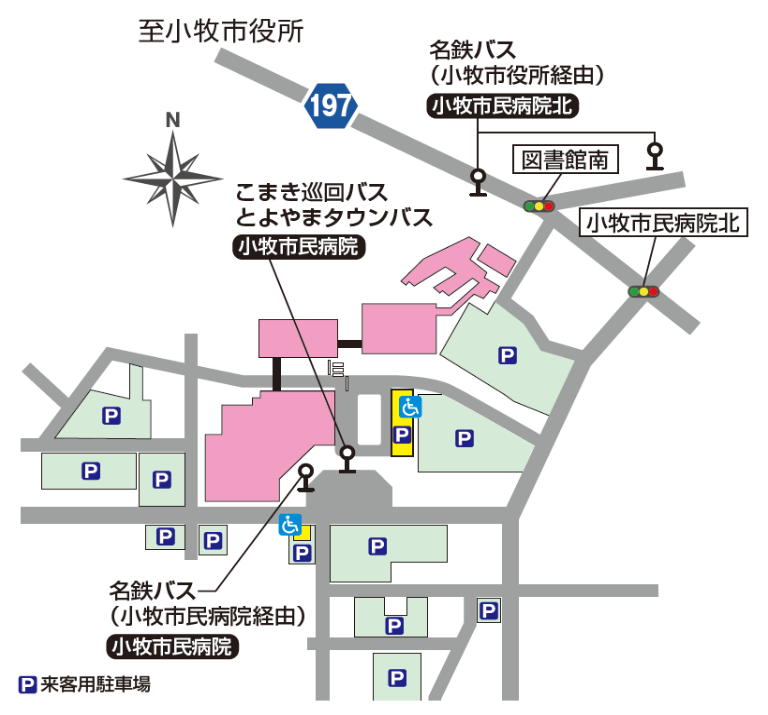 小牧市民病院　患者支援センター　　　　　　　　　　　　　　　　　　　　　　　　　　　  TEL　0568－76－1434（直通）　　　　　　　　　　　　　　　　　　　　　　　　　　　  FAX　0568－74－4516紹介医療機関名氏　名様　　　　　　　検査名PET－CT検査検査日時年　　　月　　　日（　　）　　　　時　　　分受付場所小牧市民病院　２階総合受付（①紹介患者窓口）※検査時間の30分前までに受付を済ませてください。食事制限朝食は検査当日の朝７時までにお召し上がりください。それ以降は絶食となります。その他当日お持ちいただく物、検査時の注意事項等につきましては、紹介医療機関様からお渡しされた「PET‐CT検査説明書（患者様用）」をご覧ください。